State of Kansas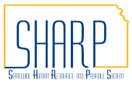 Opening .DAT FilesStatewide Human Resource and Payroll SystemDate CreatedDate Created12/21/2021VersionVersion1.0SecuritySecurityMicrosoft ExcelPurposePurposeInstructions to open SHARP .DAT files in Excel.1.Open Microsoft ExcelOpen a Blank WorkbookWithin the Data toolbar ribbon, select Get Data > From File > From Text/CSVIf Get Data is not in your ribbon, you can search for ‘get data from text’ in your Search boxNavigate to the Folder where the file is saved that you want to open.  Change the file version to All Files.ImportMake sure Delimited is selected.NextSemicolonNextIf you need to format any columns you can do that here.*For the Combination Code_TaskProfile Report, highlight all of the columns and format the columns as Text.FinishOK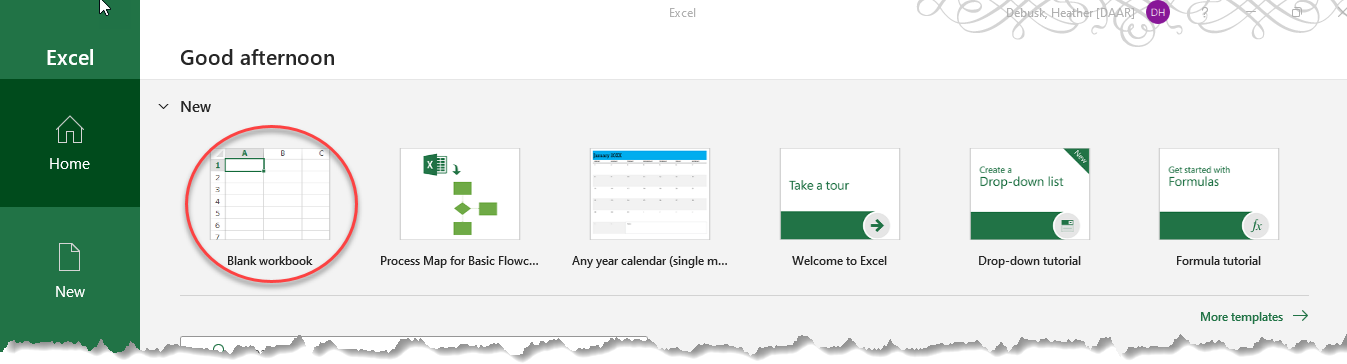 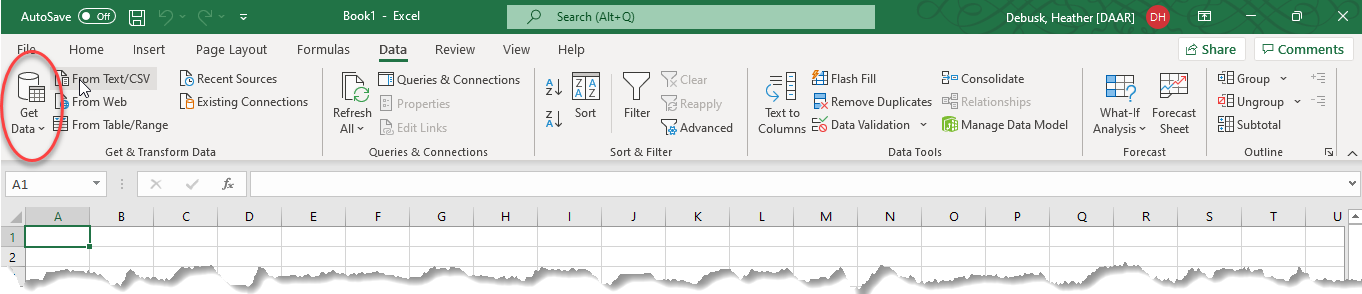 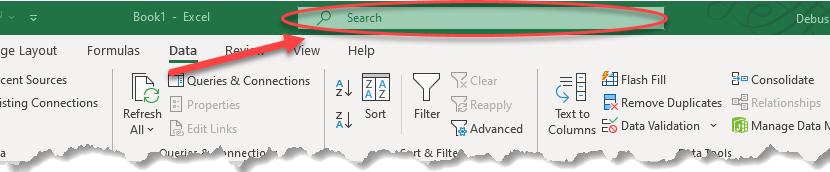 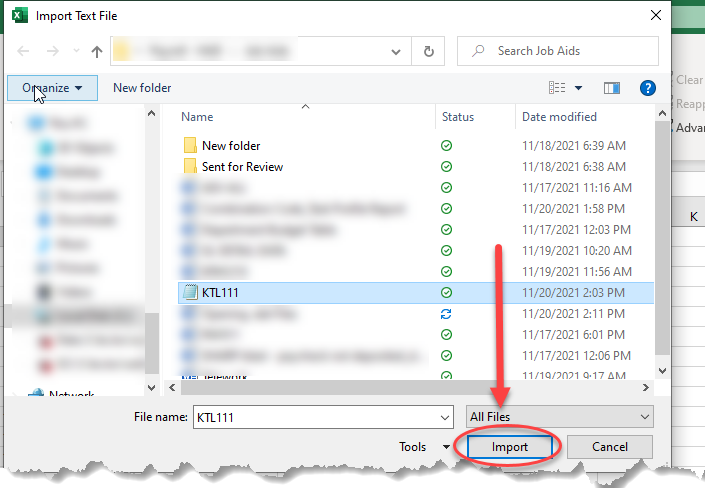 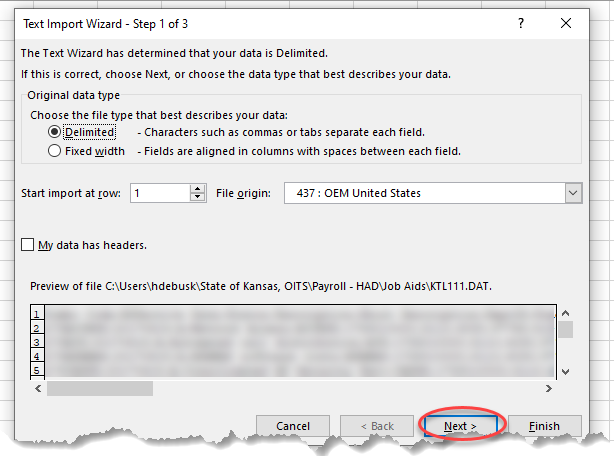 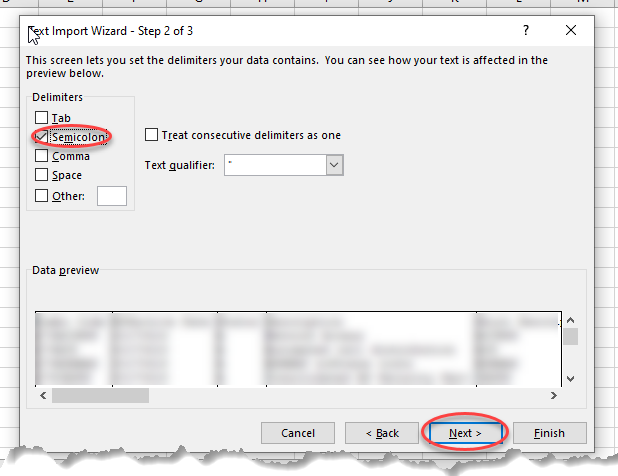 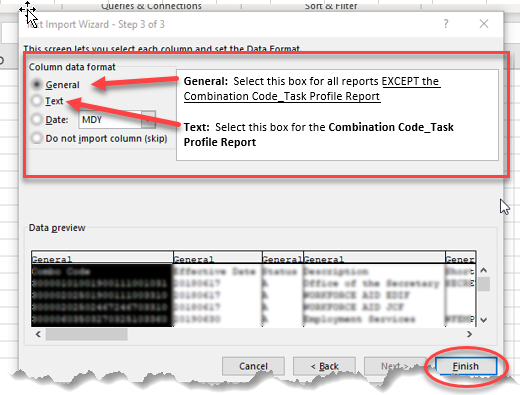 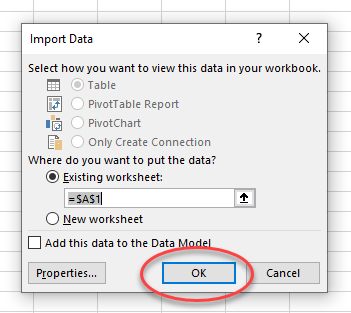 InstructionsInstructionsReport has been loaded to Excel. Save FileSave FileSave File to a place where it can be retrieved again.  Save the file as an Excel Workbook.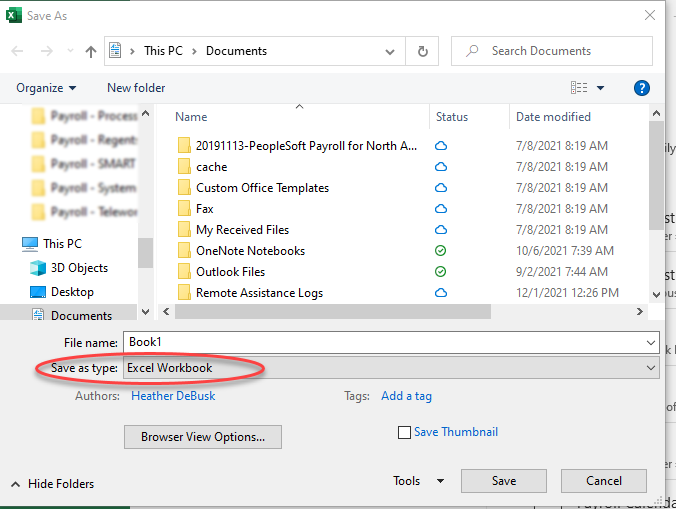 